APROBProrector pentru activitate de cercetare ____________________Stanislav Groppa,dr. hab. şt. med., prof. univ., acad. al AȘMStimate Domnule Prorector,Subsemnata (ul) __________________________________________________________student(ă)-doctorand(ă) anul _________ forma de studii ________________________________,							                     (cu frecvenţă sau cu frecvenţă redusă)la Programul de doctorat _________________________________________________________,         (codul şi denumirea conform Listei Programelor de doctorat autorizate provizoriu la Şcoala doctorală în domeniul Ştiinţe medicale).în cadrul Catedrei/Departamentului/Laboratorului de __________________________________,solicit permisiunea Dumneavoastră pentru verificarea materialul primar, efectuarea controlului similitudinilor și evaluarea numărului de credite acumulat în corespundere cu Programul de doctorat și planul individual de activitate în vederea inițierii susținerii tezei de doctor în științe medicale/farmaceutice/biologice cu  tema_______________________________________________________________________________________________________________________________________________________________________________________________________________________							_________________		       	     data								      semnăturaDlui Stanislav Groppa,Prorector pentru activitate de cercetare,dr. hab. şt. med., prof. univ.,academician al AȘMCOORDONATDirector  Şcoală doctorală ______________Conducător  ştiinţific__________________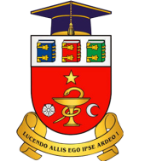 şcoala doctorală în domeniul ŞTIINŢE MEDICALE Cerere 